04 марта  2024 г.                            №  5/4                                      п.Кировский       "О   мерах  по противопожарной  безопасностина территории  Кировского СМО"  На  основании  распоряжения Правительства РК  № 87 	от 03.04.2009 года   на территории  Кировского СМО  создать  штаб  по  противопожарной  безопасности   в составе :   1. Бамбунева Ю.Н.  - глава Кировского  СМО РК   2.Жарков   И.А.  - глава   КХ "Нива"   3. Жарков  А.Н.  - глава  КХ " Жарков"   4. Манджиев  А.А.  -  директор  БУ  РК  "СПНДИ"  5. Бурлакова Н.Д.   -  директор  МКОУ  "Кировская СОШ"Создать добровольную   пожарную  дружину  в  составе :1.   Автоводовоз   - водитель Боярин И.Ю.2. Трактор МТЗ -80  КХ  "Нива" механизатор  Слита С.Н.3. Трактор  Т -150 с плугом  КХ "Жарков "  - механизатор   Ялынко  Д.Н.4.Пожарная  машина  БУ РК  "СПНДИ"  - водитель Назначить ответственными   по пожарной  безопасности  :1. Администрация   Кировского  СМО -  Бамбунева  Ю.Н.2. МУК  "Социально - культурный центр  "Кировского  СМО -  Якшибаева  В.М.    Кировск селаНаМУНИЦИПАЛЬН БУРДЭЦИНАДМИНИСТРАЦИНHАРДАЧИН ЗААВР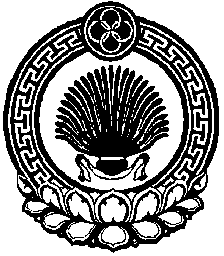 Постановление ГЛАВЫ АДМИНИСТРАЦИИ КИРОВСКОГО сельскОГО МУНИЦИПАЛЬНОГО ОБРАЗОВАНИЯ